DENTON POLICE DEPARTMENT 100 N. Third Street Denton, Maryland 21629 410-479-1414APPLICATION FOR EMPLOYMENT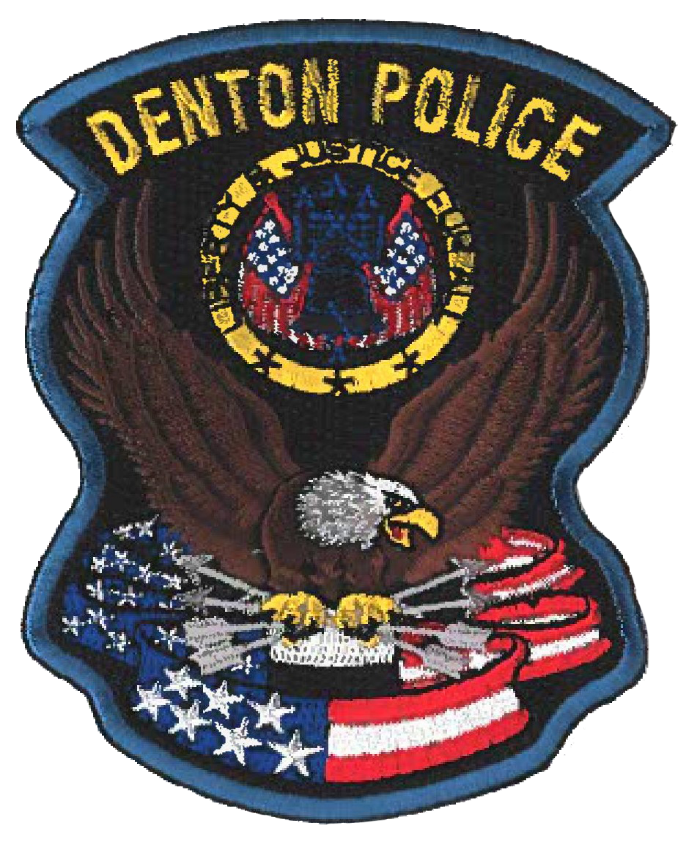 Please return in a sealed envelope									                          DPD-01                                             06/2020POLICE OFFICER SALARY INFORMATION        Starting Salary-Entry Level: $43,415.24Lateral:  Salary Negotiable SUMMARY OF BENEFITS• Group Health, Dental & Vision Insurance•  Paid Holidays • Paid Vacation• Paid Personal Day • Bereavement Leave • Time Off to Vote• Jury Duty • Military Leave • Credit Union•  Pension Plan • Basic Life & Accidental Death & Dismemberment Insurance• Sick Leave BenefitsPlease keep for your Records.									                          DPD-01                                             06/2020	POLICE OFFICER HIRING REQUIREMENTS: Applicant must contain the following: 	• U.S. Citizenship • High School Graduate • Possess a valid driver’s license • 21 years of age prior to graduation from the Easton Shore Criminal Justice Academy HIRING PROCESS STEP 1 • Written Examination • Physical Agility and stamina test You are to bring a copy of the following documents- your birth certificate, high school/GED/college transcripts, driver’s license, Social Security Card and DD214, if applicable. • Oral Interview Board- consists of 3 members on the panel STEP 2 • Extensive Background investigation Includes, but not limited to, your criminal history, driving record, credit history, employment history, reference checks and neighborhood canvas. • Drug Screening STEP 3 • Polygraph examination  • Psychological and medical examination STEP 4  • Personal Interview with the Chief of Police.This process requires several appointments. Failure to attend scheduled appointments without prior permission may result in automatic disqualification from the hiring process																DPD-01                                             06/2020APPLICATION FOR EMPLOYMENTRETURN IN A SEALED ENVELOPE TODenton Police Department, 100 N. Third St. Denton, MD. 21629PERSONAL INFORMATION POSITION APPLYING FOR_______________________________________________________________Name (print)______________________________________________________________________                                      (First)                       (Middle)                             (Last)               Maiden (if applicable)Present address:___________________________________________________________________Email Address_____________________________________________________________________Mailing address, if different from above ______________________________________________Telephone Number: Home ____________________Office__________________ Cell ___________ Date of Birth: ____________________________Place of Birth:_____________________________ Social Security No.: _______________________________U.S. Citizen:     ___  Yes    ___   No Driver's License No.___________________________ State ________Expiration Date___________ EDUCATION 9. Accredited High School, GED and College information. (a) High School: Attended:____________________________________________________________ Graduation:_____________________________________ Year:_______________________________ (b) High School Equivalency Test? _________________________________Date_________________ Certificate No. (if any) ___________________________State issuing Certificate (A Certificate issued through the Armed Forces is not acceptable unless it meets the standards of the Maryland State Department of Education. (c) College: Attended: _______________________________________________________________Attended Years:      From__________________________________ To ________________________Type of Diploma or Degree Awarded: ___________________________________________________Major:____________________________________________________________________________													                           DPD-01                                             06/2020(d) Specialized Qualifications: (Include Active Technical/Professional License and Numbers, Academic or Professional Awards, etc.)____________________________________________________________________________________________________________________________________________________________________________________________________________________________________________________________________________________________________________________________________________________ (e) Languages Spoken or Read: (f) Clerical Skills: Typing:___________ wpm Computer Skills _____________________________________________________________________________________Other:________________________________________________________________________________MILITARY SERVICE 10. Branch:___________________________________________________________________________ 11. Service Dates: From_________________ to__________________ 12. MOS (Specialty):__________________________________________________________________ 13. Honorably Discharged:    _____ Yes _____ No 14. Type of Discharge:________________________________________________________________15. Rank at time of Separation: ___________________________________________________________________________________BACKGROUND INFORMATION 16. List residences you have lived during the past (5) years. Address 							Dates________________________________________________            ____________________________________________________________________________            ____________________________________________________________________________	       ____________________________________________________________________________	      _____________________________ 17. Have you ever been convicted of any violation of law , including motor vehicle violations?  ___Yes ____No            If yes, state details and the disposition of the case_______________________________________________________________________________________________________________________________________________________________________________________________________________________________________________________________						              DPD-01                                             06/202018. List below your work history, starting with your present position and working backward through your jobs. List any periods of unemployment. Use additional pages if necessary.Dates of employment: From ____________________________to _____________________________Name and address of employer__________________________________________________________Name of Supervisor________________________________________Phone______________________ Type of business________________________________________ Position held___________________Assigned Duties_______________________________________________________________________Reason for leaving________________________________________________________________________________________________________________________________________________________________________________________________________ Dates of employment: From ____________________________to _____________________________Name and address of employer__________________________________________________________Name of Supervisor________________________________________Phone______________________ Type of business________________________________________ Position held___________________Assigned Duties_______________________________________________________________________Reason for leaving______________________________________________________________________________________________________________________________________________________________________________________________________Dates of employment: From ____________________________to _____________________________Name and address of employer__________________________________________________________Name of Supervisor________________________________________Phone______________________ Type of business________________________________________ Position held___________________Assigned Duties_______________________________________________________________________Reason for leaving___________________________________________________________________________________________________________________________________________________________________________________________________________Dates of employment: From ____________________________to _____________________________Name and address of employer__________________________________________________________Name of Supervisor________________________________________Phone______________________ Type of business________________________________________ Position held___________________Assigned Duties_______________________________________________________________________Reason for leaving_____________________________________________________________________19. May we contact your current employer? ___Yes ___No 20. Have you ever been dismissed or asked to resign from any employment position? ___Yes ___No If yes, explain below: _____________________________________________________________________________________21. If you have listed prior employment as a police officer, answer questions 21 (a) and 21 (b). (a) If employed as a police officer, were you ever charged with a violation of departmental rules and regulations?____ Yes ____No   If yes, date, charge(s) and disposition. __________________________________________________________________________________________________________________________________________________________________________ (b) Did you leave in good standing?________________________________________________________ 22. Have you ever been an applicant or employee of the Town of Denton?____ Yes____ No _____Applicant      Date of Application__________ Disposition_________________________ Employee     Position Title_______________ Employment Dates _____________23. REFERENCES: List (5) persons who are not related to you by blood or marriage who can comment on your education and/or work experience. 1._____________________________________________                ______________________________(Name)                                                                                                      (Occupation)_____________________________________________                _______________________________(Address)                                                                                                   (Phone) 2._____________________________________________                ______________________________(Name)                                                                                                      (Occupation)_____________________________________________                _______________________________(Address)                                                                                                   (Phone) 3._____________________________________________                ______________________________(Name)                                                                                                      (Occupation)_____________________________________________                _______________________________(Address)                                                                                                   (Phone) 4._____________________________________________                ______________________________(Name)                                                                                                      (Occupation)_____________________________________________                _______________________________(Address)                                                                                                   (Phone) 5._____________________________________________                ______________________________(Name)                                                                                                      (Occupation)_____________________________________________                _______________________________(Address)                                                                                                   (Phone) 24. If applying for a Police Officer position, sign 24 (a) and 24 (b) below.(a) It is understood and agreed that I am required to successfully complete the approved Maryland Police Training Commission course (Police Academy). Failure to complete this course may result in the applicant's immediate dismissal from the Easton Police Department.Signature of Applicant: __________________________________________ Date:_______________ (b) Applicant, if hired, is required to serve a two-year probationary period from date of appointment, during which time his/her services may be terminated at the discretion of the Chief of Police. Signature of Applicant: __________________________________________Date:________________ VERIFICATION: 25. All applicants must sign below for consideration for employment. Failure to comply may result in the rejection of your application: I, the undersigned, certify that I have read and understand this application in its entirety and that the information herein provided is true and complete to the best of my knowledge. I understand that should any statement made by me during the hiring process prove false, misleading or erroneous, may result in the rejection of my application and/or discharge from the Denton Police Department. In submitting this application, I further understand that it becomes the property of the Town of Denton Government and will not be returned. Signature of Applicant:___________________________________________ Date:__________________ DPD-01                                                                                                                                                                                              06/2020Have you ever sold, experimented with, or used for personal consumption any of the following drugs? in the explanation space provided, list the approximate number of the times used and the date of last usage. 1. MARIHUANA      YES (   ) NO (   ) EXPLAIN: _________________________________________________2. LSD     YES (   ) NO (    )   EXPLAIN:________________________________________________________3. P.C.P.  YES (  ) NO (  )   EXPLAIN:_________________________________________________________ 4. SPEED   YES (  ) NO (  ) EXPLAIN:_________________________________________________________ 5. COCAINE   YES (  ) NO (  ) EXPLAIN:_______________________________________________________ 6. CRACK   YES (  ) NO (  ) EXPLAIN: ________________________________________________________ 7. HEROIN  YES (  ) NO (  ) EXPLAIN:________________________________________________________ 8. PSILOCYBIN   (MUSHROOMS) YES (  ) NO (  ) EXPLAIN: _______________________________________ 9. HASHISH  YES (  ) NO (  ) EXPLAIN: _______________________________________________________10. STEROIDS   YES (  ) NO (  ) EXPLAIN: _____________________________________________________11. ECSTASY   YES (  ) NO (  ) EXPLAIN: ______________________________________________________12. INHALANTS   YES (  ) NO (  )  EXPLAIN: ___________________________________________________13. SYNTHETIC DRUGS   YES (  ) NO (  ) EXPLAIN:______________________________________________14. PRESCRIPTION DRUGS  YES (  ) NO (  ) EXPLAIN:___________________________________________ 15. ANY OTHER DRUG NOT MENTIONED  YES (  ) NO (  ) EXPLAIN: ________________________________I hereby certify that the above information is true and correct to the best of my knowledge. I understand that any false or misleading information will cause my termination and disqualification in the hiring process. DATE:____________________ PRINTED NAME:___________________________ SIGNATURE________________________________________________________DPD-01       06/2020DENTON POLICE DEPARTMENTAUTHORIZATION FOR RELEASE OF INFORMATION I, __________________________________________, DO HEREBY AUTHORIZE a review of a full disclosure of ALL records, or any part thereof, concerning myself, by a duly authorized agent of the DENTON TOWN POLICE DEPARTMENT, whether said records are of a public, private or confidential nature. THE INTENT OF THIS AUTHORIZATION is to give my consent for FULL AND COMPLETE disclosure of the records of educational institutions, financial or credit institutions, including records of deposits, withdrawals and balances of checking and savings accounts and loans, and also the records of commercial or retail agencies (including credit reports and/or credit ratings); medical and/or psychiatric treatment and/or consultation(s), including hospitals, clinics, private practitioners, and the United States Veterans’ Administration; public utility companies; employment and pre-employment records, including background reports and polygraph examination results, efficiency ratings, complaints and/or grievances filed by me or against me, and salary records; real and personal property records, and other financial statements and records, where-ever filed; records of complaint, arrest, trial and/or convictions for alleged or actual violations of law, including criminal and/or traffic records, records of complaints of civil nature made by me or against me, wheresoever located, and to include the records and recollections of attorneys at law, or of other counsel, whether representing me or another person in any case in which I presently have, or have had an interest. The Denton Police Department’s acquisition, retention, and sharing of information related to your employment application is generally authorized under (state and federal citations). The purpose for requesting this information is to conduct a complete background investigation pertaining to your fitness to serve as an employee. This background investigation may include inquiries pertaining to your (employment) (education) (medical history) (credit history) (criminal history) and any information relevant to your character and reputation. By signing this form, you are acknowledging that you have received notice and have provided consent for The Denton Police Department to use this information to conduct such a background investigation, which may include the searching of (N-DEx) (criminal justice databases) (private databases) (public databases). Specific N-DEx statement: I authorize any employee or representative of The Denton Police Department to search N-DEx to obtain information regarding my qualification and fitness to serve as an employee. I understand that N-DEx is an electronic repository of information from federal, state, local, tribal, and regional criminal justice entities. This national information sharing system permits users to search and analyze data from the entire criminal justice cycle, including crime incident and investigation reports; arrests, booking, and incarceration reports and probation and parole information. This release is executed with full knowledge, understanding, and consent with any information discovered in N-DEx may be used for the official purpose of conducting a complete employment background investigation. I also understand that any information found in N-Dex will not be disclosed to any other person or agency unless authorized and consistent with applicable law. I release The Denton Police Department from any liability or damage that may result from the use of information obtained from N-DEx. 										                DPD-01                                             									06/2020I,____________________________________________________________________________, REITERATE AND EMPHASIZE that the intent of this authorization is to provide FULL AND FREE access to the background and history of my personal life, for the specific purpose of pursuing a background investigation which may provide pertinent data for the DENTON POLICE DEPARTMENT to consider in determining my suitability for employment by said agency. It is my specific intent to provide access to personal information, however personal or confidential it may appear to be, and the source(s) of information specifically identified herein. I UNDERSTAND THAT ANY INFORMATION OBTAINED by a personal history background investigation which is developed directly or indirectly, in whole or in part, upon this authorization for release of information will be considered in determining my suitability for employment by the DENTON POLICE DEPARTMENT. I AGREE TO INDEMNIFY AND HOLD HARMLESS the person(s) to whom this request is presented and his/her agents and employees, from and against ALL CLAIMS, damages, losses and expenses, including reasonable attorney’s fees arising out of or by reason(s) of complying with this request. I FURTHER UNDERSTAND that in the event my employment application and/or resume is disapproved and/or not considered for employment, the sources of confidential information CANNOT BE RELEASED AND/OR REVEALED to me. IT IS FURTHER UNDERSTOOD by me that a photocopy of this release form will be valid as an original hereof, even though the said photocopy does not contain an original writing of my signature.______________________________________________                                         ____________________                                    Signature 							            Date ______________________________________________                                      WitnessDPD-01                                             									06/2020